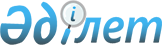 О внесении изменения в решение маслихата района Аққулы от 30 декабря 2020 года № 306/62 "Об определении специализированных мест для организации и проведения мирных собраний, порядка использования специализированных мест для организации и проведения мирных собраний, норм их предельной заполняемости, а также требований к материально-техническому и организационному обеспечению специализированных мест для организации и проведения мирных собраний, границ прилегающих территорий, в которых запрещено проведение пикетирования в районе Аққулы"Решение маслихата района Аққулы Павлодарской области от 29 апреля 2021 года № 22/3. Зарегистрировано Департаментом юстиции Павлодарской области 19 мая 2021 года № 7285
      В соответствии с подпунктом 1) пункта 2 статьи 8 Закона Республики Казахстан "О порядке организации и проведения мирных собраний в Республике Казахстан", маслихат района Аққулы РЕШИЛ:
      1. Внести в решение маслихата района Аққулы от 30 декабря 2020 года № 306/62 "Об определении специализированных мест для организации и проведения мирных собраний, порядка использования специализированных мест для организации и проведения мирных собраний, норм их предельной заполняемости, а также требований к материально-техническому и организационному обеспечению специализированных мест для организации и проведения мирных собраний, границ прилегающих территорий, в которых запрещено проведение пикетирования в районе Аққулы" (зарегистрированное в Реестре государственной регистрации нормативных правовых актов за № 7152) следующее изменение:
      в приложении 1 указанного решения пункт 1 изложить в новой редакции:
      "1. Специализированное место для организации и проведения мирных собраний в районе Аққулы в форме собрания, митинга:
      парк воинам - Афганцам, расположенный по улице Серика Хамзина села Аққулы. Норма предельной заполняемости для организации и проведения мирных собраний в форме собрания, митинга - восемьдесят человек.".
      2. Контроль за исполнением настоящего решения возложить на постоянную комиссию районного маслихата по вопросам бюджета, экономических реформ и регионального развития. 
      3. Настоящее решение вводится в действие по истечении десяти календарных дней после дня его первого официального опубликования.
					© 2012. РГП на ПХВ «Институт законодательства и правовой информации Республики Казахстан» Министерства юстиции Республики Казахстан
				
      Председатель сессии, секретарь

      маслихата района Аққулы 

К. Есимов
